.WALTZ FORWARD, WALTZ FORWARDWALTZ BACK, WALTZ BACKACROSS, ¼ TURN RIGHT, STEP TOGETHER, TWINKLETWINKLE, TWINKLEREPEATTo end the dance, dance to count 17, turn ¼ left to face the front, step left beside rightBeginners Waltz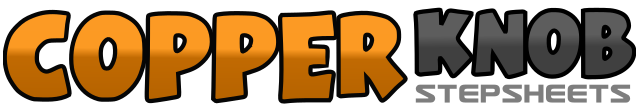 .......Count:24Wall:4Level:Beginner waltz.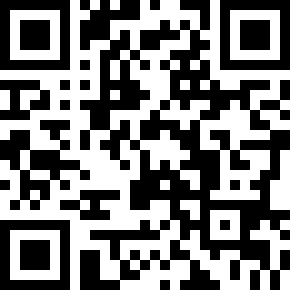 Choreographer:Barbara Hile (AUS)Barbara Hile (AUS)Barbara Hile (AUS)Barbara Hile (AUS)Barbara Hile (AUS).Music:There Goes My Everything - Anne MurrayThere Goes My Everything - Anne MurrayThere Goes My Everything - Anne MurrayThere Goes My Everything - Anne MurrayThere Goes My Everything - Anne Murray........1-2-3Waltz forward: stepping right, left, right, together4-5-6Waltz forward: stepping left, right, left, together1-2-3Waltz back: stepping right, left, right, together4-5-6Waltz back: stepping left, right, left, together1-2-3Step right across left, turn ¼ turn right, step left back, step right beside left4-5-6Step left across right, step right beside left, step left beside right1-2-3Step right across left, step left beside right, step right beside left4-5-6Step left across right, step right beside left, step left beside right